    Cultural Plan Task Force Agenda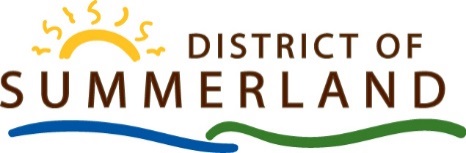 				Tuesday, April 21, 2015 at 10:30a.m.				Council Chambers, Municipal Hall1.  Call to Order2.  Adoption of Agenda3.  New Business	3.1  Member Introduction	3.2  Review Terms of Reference	3.3  Gord Hume update	3.4  Choose next meeting date	3.5  Selection of Chair, Vice-Chair and Recording 	   		Secretary4.  Adjourn